Language - gender - cultureLanguage - gender - cultureCLASS 8 (Scenario 8)CLASS 8 (Scenario 8)TOPICGender sexualization in commercialsGender sexualization in commercialsLEARNING CONTENT - DETAILED CHARACTERISTICSThe specific of commercial as a type of communication: speech genre, text, discourse?Sexualization as a feature of contemporary culture.Sexualization of gender in commercials as one of the most often factor in this sphere of communication.Polymodality as the main aspect of commercials.The specific of commercial as a type of communication: speech genre, text, discourse?Sexualization as a feature of contemporary culture.Sexualization of gender in commercials as one of the most often factor in this sphere of communication.Polymodality as the main aspect of commercials.KEY WORDScommercial, gender sexualization, contemporary culture, discoursecommercial, gender sexualization, contemporary culture, discourseSUGGESTED TOOLSgroup work, discussion, presentation, commercial videos on YouTube, brainstorminggroup work, discussion, presentation, commercial videos on YouTube, brainstormingTIPS / METHODOLOGICAL REMARKS(if applicable)The lecture part includes interactive elements.The lecture part includes interactive elements.IMPLEMENTATION OF THE CLASSESSTEP 1 Introducing the topic with a short brainstorming and discussion on the sexualization as one of the most popular and often aspects in contemporary culture (pop culture: films, videoclips, movie series; commercials; social medias etc.).STEP 2A lecture supported by the presentation prepared in PowerPoint: definition of sexualization, symptoms of sexualization in communication.STEP 3Presentation of a few commercial videos and discussion on sexualization symptoms in this type of communication (WORK CARD 1).STEP 4A discussion on communication determinants of sexualization and their representation in commercials: language, picture, sound (gender stereotypes and cliches, narrow model of  gender concept limited into body and sex).STEP 5Group work: what are the main and the most dangerous impacts of sexualization on everyday life (e.g. low self-esteem of young people, hang-up problems among your adults, esthetization of various milieus etc.)STEP 6A discussion: is this possible to avoid the sexualization factors in commercials? What could replace it?STEP 7Work in groups: preparing the script of a video commercial without any sexualization aspects on the example of one chosen film seen before.STEP 8Presentation of the scripts and discussion on them.ADDITIONAL MATERIALS1 WORK CARDCommercial videoADDITIONAL MATERIALS2 WORK CARDCommercial scriptWORK CARD 1COMMERCIAL VIDEO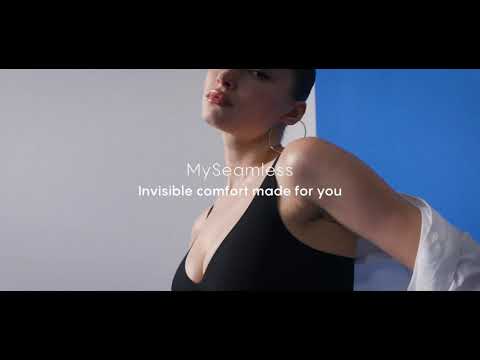 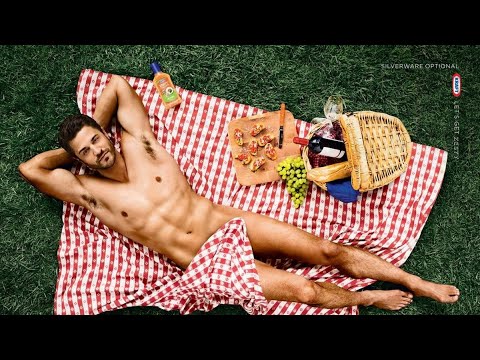 WORK CARD 2COMMERCIAL SCRIPTEXAMPLE (CHOSEN COMMERCIAL VIDEO)SEXUALIZATION ASPECTSSTUDENTS PROPOSALS